Cloud opslag - DropboxDropbox is een opslagdienst die u via het internet kunt gebruiken. Op die manier kunt u overal en via elk apparaat bij de bestanden die u er opslaat. Downloaden Klik https://www.dropbox.com/installDownloaden.Uitvoeren.Afhankelijk van uw Windows-versie wordt u ook gevraagd om toestemming te geven om het programma wijzigingen aan te laten brengen op uw harde schijf. Geef deze toestemming door  Ja te klikken.Installeren Het programma wordt nu automatisch geïnstalleerd, waarbij u een voortgangsvenster ziet. Registreren De installatiewizard vraagt naar uw inloggegevens. Als het de eerste keer is dat u het programma installeert, klikt u linksonder op Registreren. Vul uw naam en e-mailadres in. Bedenk een wachtwoord en vul dat in.Plaats ten slotte een vinkje voor Ik ga akkoord met de voorwaarden.Klik op Registreren.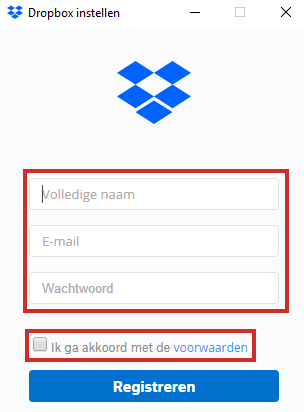 AanmeldenHebt u het programma al een keer geïnstalleerd klik Aanmelden vul dan uw e-mailadres en wachtwoord inMijn Dropbox openen via VerkennerDropbox is nu geïnstalleerd op uw computer.Klik op Mijn Dropbox openen om de map waarin u de bestanden voor Dropbox neer kunt zetten te openen.De Dropbox-map openen kan ook via de Verkenner.Tegelijk ziet u in het systeemvak rechtsonder het icoon van Dropbox met daarin een groen rondje met een vinkje. Dit houdt in dat de map verbonden is met DropboxBestanden bekijken via internetDropbox.com – Sign in – Aanmelden Opslag verkrijgen – Instellingen – Aanbevelingen – Stuur kennis een e-mail en ontvang 500MBDownload Dropbox op de pc – Sleep de bestanden naar gewenste mappen in Verkenner